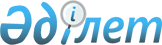 О внесении изменений в решение внеочередной 7 сессии Петропавловского
городского маслихата от 14 июля 2004 года № 9 "Об установлении ставок по отдельным видам платежей по г. Петропавловску"
					
			Утративший силу
			
			
		
					Решение маслихата города Петропавловска Северо-Казахстанской области от 29 июля 2009 года N 4. Зарегистрировано Управлением юстиции города Петропавловска Северо-Казахстанской области 4 августа 2009 года N 13-1-158. Утратило силу - решением маслихата города Петропавловска Северо-Казахстанской области от 29 января 2010 года N 2

      Сноска. Утратило силу – решением маслихата города Петропавловска Северо-Казахстанской области от 29.01.2010 г. N 2

      В соответствии со статьей 28 Закона Республики Казахстан от 24 марта 1998 года № 213 «О нормативных правовых актах», подпунктом 15) пункта 1 статьи 6 Закона Республики Казахстан от 23 января 2001 года № 148 «О местном государственном управлении и самоуправлении в Республике Казахстан», пунктом 6 статьи 36 Закона Республики Казахстан от 10 декабря 2008 года № 100-IV «О введении в действие Кодекса Республики Казахстан «О налогах и других обязательных платежах в бюджет» (Налоговый кодекс), Петропавловский городской маслихат РЕШИЛ:



      1. Внести в решение маслихата города Петропавловска Северо-Казахстанской области от 14 июля 2004 года № 9 «Об установлении ставок по отдельным видам платежей по г. Петропавловску» (зарегистрировано в Реестре государственной регистрации нормативных правовых актов за номером № 1331 от 18 августа 2004 года, опубликовано 27 августа 2004 года в газете «Добрый вечер» № 35), с внесенными изменениями и дополнениями решением от 7 июля 2006 года № 7 «О внесении дополнения и изменений в решение внеочередной 7 сессии Петропавловского городского маслихата от 14 июля 2004 года № 9 «Об установлении ставок по отдельным видам платежей по г.Петропавловску» (зарегистрировано в Реестре государственной регистрации нормативных правовых актов за номером № 13-1-48 от 8 августа 2006 года, опубликовано 18 августа 2006 года в газетах «Қызылжар нұры» № 35, 18 августа 2006 года «Проспект СК» № 33), решением от 21 декабря 2006 года № 5 «О внесении дополнений и изменений в решение внеочередной 7 сессии Петропавловского городского маслихата от 14 июля 2004 года № 9 «Об установлении ставок по отдельным видам платежей по г.Петропавловску» (зарегистрировано в Реестре государственной регистрации нормативных правовых актов за номером № 13-1-60 от 25 января 2007 года, опубликовано 9 февраля 2007 года в газетах «Қызылжар нұры» № 6, от 9 февраля 2007 года «Проспект СК» № 6), решением от 27 февраля 2007 года № 7 «О внесении дополнений и изменений в решение внеочередной 7 сессии Петропавловского городского маслихата от 14 июля 2004 года № 9 «Об установлении ставок по отдельным видам платежей по г.Петропавловску» (зарегистрировано в Реестре государственной регистрации нормативных правовых актов за номером № 13-1-67 от 4 апреля 2007 года, опубликовано 4 мая 2007 года в газетах «Қызылжар нұры» № 6, от 4 мая 2007 года «Проспект СК» № 16) следующие изменения:

      в заголовке слова «г. Петропавловску» заменить словами «городу Петропавловску»;

      приложение № 2 к указанному решению изложить в новой редакции согласно приложению.



      2. Настоящее решение вводится в действие по истечении десяти календарных дней после дня его первого официального опубликования.      Председатель сессии                     Исполняющая обязанности

      городского маслихата             Секретаря городского маслихата

      А.Мишин                                    Г.Дорофеева

Приложение

к решению внеочередной 18 сессии

Петропавловского городского маслихата № 4

от 29 июля 2009 годаПриложение № 2

к решению внеочередной 7 сессии

Петропавловского городского маслихата № 9

от 14 июля 2004 годаСтоимость разовых талонов для физических лиц, торгующих на рынках города Петропавловска (на 1 день в % от МРП) промышленными и продовольственными товарамипродолжение таблицы
					© 2012. РГП на ПХВ «Институт законодательства и правовой информации Республики Казахстан» Министерства юстиции Республики Казахстан
				№Наименование рынкакрытый железныйприлавок (контейнер) и с автомашинкрытый железныйприлавок (контейнер) и с автомашинпалаткиПластикприлав-ки№Наименование рынкакрытый железныйприлавок (контейнер) и с автомашинкрытый железныйприлавок (контейнер) и с автомашинкрытый прила-

вок№Наименование рынкадо 5 тоннсвыше 5 тонн1АО «Алтын-Арман»33372237222ТОО "Центр оптовой торговли"33372218113ГКП на праве хозяйственного ведения «Коммунальный рынок «Кызыл Жар- Акбастау»»27321818114ТОО рынок «Дария»36412718165ИП Гончаренко мини- рынок «Черемушки»33331818116ТОО «Белион» рынок «Северный»33331818117ТОО "Тайга"33351818118ИП Садвакасов К.К. рынок "Салем"29321818109Общественный благотворительный фонд «Будущее в мире и в согласии» мини- рынок «Шелковый путь»273218181010ИП Разумов Г.П. рынок "Привокзальный"273222181011ТОО "Вэлта" рынок "Пирамида"293822181012ИП Баймашев рынок "Достык"455036183613ИП Сгибнева рынок «Южный"455036183614ТОО «Интава» рынок "Алатау"1332181827Сезонные коммунальные торговые площадки для льготной реализации продукции

сельхозтоваропроиз-

водителями, горожанами, дачниками, в т.ч. для пенсионеров, инвалидов, многодетных семей00006с прилавкас прилавкас рукпродажа автомо-билейковровые изделияс торговых месткуры гриль шашлыкимясо проду-ктыцветы3818602803218186028032221860280322723602803222186028032181860280321818602803219186028032181860280321818802803218186028032004028032004028032181860280320060000